Publicado en Madrid el 13/12/2018 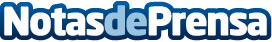 Factum estima un crecimiento del 10% en 2018 por la buena evolución de su negocio en España y MéxicoLa compañía española cerrará el actual ejercicio con unos ingresos que alcanzarán los 6,5 millones de €Datos de contacto:Ignacio Azcona640-13-88-56Nota de prensa publicada en: https://www.notasdeprensa.es/factum-estima-un-crecimiento-del-10-en-2018 Categorias: Internacional Nacional Finanzas E-Commerce Software Ciberseguridad Recursos humanos http://www.notasdeprensa.es